Name of journal: World Journal of Clinical CasesManuscript NO: 50042Manuscript type: ORIGINAL ARTICLEObservational StudyEffect of cognitive behavior therapy combined with exercise intervention on cognitive bias and coping styles of diarrhea-predominant irritable bowel syndrome patientsZhao SR et al. Exercise improves cognitive bias and coping strategyShi-rui Zhao, Xiao-mei Ni, Xin-an Zhang, Hong TianShi-rui Zhao, Xin-an Zhang, College of Kinesiology, Shenyang Sport University, Shenyang 110102, Liaoning Province, ChinaXiao-mei Ni, Department of Psychotherapy and Counseling, Shenyang Mental Health Center, Shenyang 110168, Liaoning Province, ChinaHong Tian, Department of Digestion, The 4th People’s Hospital of Shenyang, Shenyang 110031, Liaoning Province, ChinaORCID number: Shi-rui Zhao (0000-0002-3388-5058); Xiao-mei Ni (0000-0002-4281-5705); Xin-an Zhang (0000-0002-7854-4134); Hong Tian (0000-0001-7991-8559).Author contributions: Zhang Xa and Zhao Sr designed the research; Zhao Sr, Ni Xm, and Tian H performed the research; Ni Xm and Zhang Xa contributed new reagents or analytic tools; Zhao Sr and Tian H analyzed the data; Zhang Xa and Zhao Sr wrote the paper. supported by the National Nature Science Foundation of China, no. 81572243; and Scientific Research Funds Project of Liaoning Education Department, no. LJC2019ST02.Institutional review board statement: The study was approved by the Institutional Review Board of Shenyang Sport University.Informed consent statement: All patients gave informed consent.Conflict-of-interest statement: The authors declare that they have no conflicts of interest.Data sharing statement: Technical appendix, statistical code, and dataset are available from the corresponding author at zhangxa2725@163.com. No additional data are available.Open-Access: This article is an open-access article which was selected by an in-house editor and fully peer-reviewed by external reviewers. It is distributed in accordance with the Creative Commons Attribution Non Commercial (CC BY-NC 4.0) license, which permits others to distribute, remix, adapt, build upon this work non-commercially, and license their derivative works on different terms, provided the original work is properly cited and the use is non-commercial. See: http://creativecommons.org/licenses/by-nc/4.0/Manuscript source: Unsolicited manuscript Corresponding author: Xin-an Zhang, MD, associate professor, College of Kinesiology, Shenyang Sport University, 36 Jinqiansong east road, Sujiatun District, Shenyang 110102, Liaoning Province, China. zhangxa2725@163.comTelephone: +86-13591433526Fax: +86-24-89166630Received: July 2, 2019Peer-review started: July 12, 2019First decision: August 2, 2019Revised: August 10, 2019Accepted: September 13, 2019Article in press:Published online:AbstractBACKGROUNDIrritable bowel syndrome (IBS) is a common digestive system disease with a high incidence rate and is common in women. The cause of IBS remains unclear. Some studies have shown that mental and psychological diseases are independent risk factors for IBS. At present, the treatment for IBS is mainly symptomatic treatment. Clinically, doctors also use cognitive behavioral therapy to improve patients' cognitive ability to diseases and clinical symptoms. In recent years, exercise therapy has attracted more and more attention from scholars. Improving the symptoms of IBS patients through psychosomatic treatment strategy may be a good treatment method.AIMTo explore the effects of cognitive behavioral therapy combined with exercise (CBT + E) on the cognitive bias and coping styles of patients with diarrhea-predominant irritable bowel syndrome (IBS-D); and to provide a theoretical reference for the management of IBS.METHODSSixty IBS-D patients and thirty healthy subjects were selected. The 60 IBS-D patients were randomly divided into an experimental group and a control group. The experimental group was treated by CBT + E intervention, while the control group was treated with conventional drugs without any additional intervention. The cognitive bias and coping styles of the participants were evaluated at baseline and after 6, 12, and 24 wk using the Automatic Thoughts Questionnaire (ATQ), Dysfunctional Attitudes Scale (DAS), and Pain Coping Style Questionnaire (CSQ) instruments, and the intervention effect was analyzed using SPSS 17.0 statistical software.RESULTSAt baseline, the scores on the various scales demonstrated that all subjects had cognitive bias and adverse coping styles. The IBS Symptom Severity Scale (IBS-SSS) scores, ATQ total scores, DAS scores, and CSQ scores of the two groups were not significantly different (P > 0.05). Compared with baseline values, after 6 wk of the CBT + E intervention, there were significant differences in the ATQ scores, the dependence and total scores on the DAS, and the catastrophization, distraction, and prayer scores on the CSQ (P < 0.05). After 12 wk, there were significant differences in the scores for perfectionism on the DAS and in the scores for reinterpretation, neglect, and pain behavior on the CSQ in the experimental group (P < 0.05). After 24 wk, there were significant differences in the vulnerability, dependence, perfectionism, and total scores on the DAS and in the catastrophization, distraction, and prayer scores on the CSQ in the experimental group (P < 0.01). The IBS-SSS scores were negatively correlated with the ATQ and DAS total scores (P < 0.05), but positively correlated with the CSQ total score (P < 0.05).CONCLUSIONIntervention consisting of CBT + E can correct the cognitive bias of IBS-D patients and eliminate their adverse coping conditions. CBT + E should be promoted for IBS and psychosomatic diseases.Key words: irritable bowel syndrome; cognitive behavioral therapy; exercise; cognitive bias; coping style© The Author(s) 2019. Published by Baishideng Publishing Group Inc. All rights reserved.Core tip: Cognitive bias and negative coping styles are common in patients with irritable bowel syndrome (IBS). We have conducted continuous observation and research on the clinical somatic symptoms, cognitive bias, and coping styles of patients with comprehensive treatment for 24 wk, and found that compared with single conventional treatment, cognitive behavioral therapy combined with exercise has better effects in relieving clinical symptoms, which proves that it is of great significance to improve cognitive bias and adverse coping styles of patients with diarrhea-type IBS through cognitive behavioral therapy combined with exercise intervention.Zhao Sr, Ni Xm, Zhang Xa, Tian H. Effect of cognitive behavior therapy combined with exercise intervention on cognitive bias and coping styles of diarrhea-predominant irritable bowel syndrome patients. World J Clin Cases 2019; In pressINTRODUCTIONIrritable bowel syndrome (IBS) is a group of functional diseases with continuous or intermittent attacks of symptoms such as abdominal pain, abdominal distension, or changes in defecation habits or stool characteristics due to dysfunction of the nervous system[1]. According to clinical characteristics, it can be divided into diarrhea-predominant IBS (IBS-D), constipation-predominant IBS (IBS-C), or mixed IBS (IBS-M); IBS-D is the most common. The etiology and pathogenesis of IBS remain unclear and may be related to gastrointestinal motility, visceral sensations, brain-gut regulatory abnormalities, inflammation, mental psychology, and other factors[2]. Digestion and dysfunction of the intestinal tract in IBS patients are manifested as abdominal pain, diarrhea, constipation, and alternation of stool dryness and thinness. Compared with organic gastroenteropathy, IBS is more prone to cognitive bias and emotional disorders, which often lead to "abnormal" psychological behavioral patterns, which mainly include anxiety, depression, fear, runaway emotions, sensitivity, hypochondriasis, somatization disorders, and other mental and psychological problems. These cognitive biases and negative coping styles affect the nervous system function of patients through the hypothalamus-pituitary-adrenal axis, causing increased vagus nerve excitability, stimulation of intestinal peristalsis and mucosal gland secretion, and gastrointestinal symptoms that often cannot be immediately relieved[3]. Therefore, it is very important to correct patients' cognitive biases and coping styles for the fundamental treatment of these diseases. At present, the treatment for IBS is mainly limited to symptomatic treatment, including adjustments to diet structure, psychological and behavioral treatment, and simple drug treatment, and the effect has not been ideal. In recent years, cognitive behavioral therapy (CBT) has become an important modality of IBS treatment[4]. CBT is a structured, short-term and cognitive approach to psychotherapy. It is considered to be an important component of therapy for IBS patients with moderate to severe disease or unresponsive to initial drug therapy and comorbid psychological factors. The application of exercise therapy in the treatment of chronic diseases has gradually attracted the attention of researchers. Aerobic exercise with moderate intensity and an appropriate duration has a positive effect on body and mind regulation[5]. Based on these findings, this study used Health Qigong Baduanjin as an auxiliary therapy supplementing CBT therapy and carried out 24 wk of the combined intervention in IBS-D patients, observed the intervention effects on the cognitive bias and coping styles of IBS-D patients, and discussed the application value of CBT combined with exercise (CBT + E) in the prevention and treatment of IBS.MATERIALS AND METHODSResearch subjectsSixty patients with IBS-D were selected from January to October 2018 from the Digestive Department of the Fourth People's Hospital of Shenyang City, Liaoning Province, and 30 healthy subjects were recruited as controls. The sixty IBS-D patients were aged 30-40 years old and were divided into an experimental group (CBT + E) and a control group, with 30 people in each group. The inclusion criteria were as follows: (1) Compliance with the IBS-D Rome III diagnostic criteria published by the American Gastroenterology Academic Year 2006[6]; (2) no restriction on sex, with patient age ranging from 30 to 40 years old; (3) illness lasting for 6-24 wk; (4) no organic diseases identified through endoscopy, X-ray, B-ultrasound, or laboratory examination; and (5) normal blood examination and normal heart, liver, and kidney function. The exclusion criteria included the following: (1) Inflammatory bowel disease or other organic diseases that would affect the evaluation of patient symptoms; (2) severe psychological diseases such as schizophrenia, bipolar affective disorder, and suicidal tendency[7]; (3) psychological treatment for other diseases; (4) the occurrence of serious negative life events during treatment; (5) allergy history and drug and food allergy during the test period; and (6) pregnancy or lactation.The general demographic data of the subjects are shown in Table 1. The basic conditions of the subjects in each group were similar, and there was no significant difference in age, body mass index (BMI), educational level, or course of disease between groups (P > 0.05). During the initial assessment, the purpose and significance of the study, the research methods, and some possible impacts on the patient were explained to the patients. The participants voluntarily participated in the study and signed an informed consent form. During the experiment, three subjects withdrew for different reasons. One person from the experimental group was unable to complete the experiment, and another patient suffered from other diseases and received treatment. One participant in the control group suffered from other intestinal diseases. There were 28 patients in the final experimental group, 29 patients in the conventional drug control group, and 30 subjects in the healthy control group.CBT + E intervention programIn order to implement the whole experiment smoothly according to the training plan, a pre-experiment was carried out before the formal experiment. In the pre-experiment, the eight-part brocade movement demonstration and essentials were clearly explained and demonstrated for the subjects in the experimental group. Through the practice, the subjects were familiar with the training process and movement requirements, and the training time and arrangement were clearly defined. The subjects in the control group adopted the conventional comprehensive treatment scheme. First, drugs for regulating intestinal motility were used to address the symptoms of diarrhea and constipation. For patients with abdominal pain, symptomatic treatment, e.g., antispasmodic and analgesic drugs, was used together with drugs for regulating intestinal flora. For patients with anxiety disorder, anti-anxiety and antidepressant drugs were used to reduce the sensitivity of internal organs. The subjects in the experimental group adopted CBT + E based on a conventional comprehensive treatment scheme. Among them, cognitive behavioral therapy is to improve the psychological problems by changing the patient’s views and attitudes towards people, oneself, and things. The focus is to reduce the mental burden of the patient on the disease, explain the patient’s illness in detail and patiently, eliminate the patient’s doubts, block the vicious circle of bad psychology, and establish a good cognition of the disease. For example, CBT required doctors and laboratory personnel to first understand the cognitive characteristics and symptom-inducing factors of the subjects and evaluate their cognitive characteristics, emotional responses, and coping styles with regard to events; then, disease-related psychoeducation, the identification and correction of negative automatic thoughts, cognitive restructuring, and relaxation training were conducted in the subjects once a week to enable the patients to establish a correct adaptive cognitive mode. The Baduanjin training required the subjects to engage in the continuous exercise intervention no fewer than 4 times/wk, 2 times/d (in the morning and afternoon) and 45 min/session for 24 wk. Baduanjin professional coaches and medical staff provided comprehensive and systematic guidance on the technical essentials and duration of the Baduanjin exercises. The coaches, doctors, and nurses established good relations with the subjects, fully understood the disease condition, comprehended the emotional state of the patients, and obtained their trust and cooperation. During the tests, all the subjects in each group followed their doctors’ advice, and the relevant test personnel provided safety education and relevant information and addressed matters requiring attention. Each subject in the CBT + E group received video data so that all the subjects could standardize and master the Baduanjin. The detailed exercises of the Baduanjin were explained to the patients so that they could use it in their daily study and exercise. Telephone supervision and return visits were regularly conducted, timely skill guidance was provided, random checks occurred, and each exercise was recorded. If any problems were encountered, the subjects could communicate with the doctors and coaches at any time.EvaluationsBefore the test, all the scale assessors received unified scale assessment training to standardize the evaluation of the test battery. The three groups of subjects were evaluated with the following scales at baseline and 6, 12, and 24 wk after the initiation of the intervention: (1) The IBS Symptom Severity Scale (IBS-SSS) was evaluated. The symptom severity score and symptom frequency score for IBS were divided into four grades. The scale was scored along five dimensions: The degree of abdominal pain, the frequency of abdominal pain, the degree of abdominal distension, the degree of satisfaction with defecation, and the degree of influence on life; (2) Cognitive and behavioral characteristics were assessed with the following: (I) The Automatic Thoughts Questionnaire (ATQ), which is a self-assessment questionnaire with all items describing negative experiences of depression, and the scores, categorized into five grades, have been positively correlated with the degree of depression; and (II) the Dysfunctional Attitudes Scale (DAS), which assesses potentially deeper cognitive structures, including vulnerability, attraction and exclusion, perfectionism, compulsion, approval seeking, dependence, autonomous attitude, cognitive philosophy, and other factors; and (3) Coping styles were assed with the Pain Coping Style Questionnaire (CSQ), which includes eight dimensions: Reinterpreting pain, overcoming one's own state, ignoring pain perception, catastrophizing, increasing activity, engaging in pain behavior, distracting attention, and praying; this instrument makes it possible to evaluate the coping style of IBS and chronic pain patients with regard to pain symptoms.Statistical analysisSPSS 17.0 statistical software was used to process the data. The measurement data are expressed as the mean ± SD. The general demographic data of the patients were statistically analyzed by t-tests and 2 tests. Changes in the IBS-SSS, ATQ, DAS, and CSQ scores were analyzed by repeated-measures ANOVA within and between groups. A normality test of the values showed that all the data conformed to a normal distribution. For the differences, a standard significance level was adopted, with differences being considered significant at P < 0.05 and extremely significant at P < 0.01.RESULTSChanges in clinical symptoms of IBS patients before and after interventionTable 2 shows the IBS-SSS symptom scores before and after intervention in each group of patients. As shown in Figure 1, there were no significant differences in IBS-SSS scores between the two groups at baseline (P > 0.05). Compared with the control group, after 6, 12, and 24 wk of the combined intervention, the IBS-SSS scores in the experimental group showed significant differences (P < 0.01). Compared with baseline value, the IBS-SSS scores in the experimental group were significantly different after 6, 12, and 24 wk of the intervention (P < 0.05). There was a significant difference in the scores of the experimental group at 6 and 12 wk of intervention (P < 0.01). The IBS-SSS scores at 12 and 24 wk in the experimental group also showed a significant difference (P < 0.05).Table 3 shows the results of repeated-measures ANOVA, with the IBS-SSS score serving as the dependent variable in the experimental group. After the CBT + E intervention, there were extremely significant differences between different test points (P < 0.01). With regard to the time*group interaction effect, the IBS-SSS scores showed extremely significant differences (P < 0.01), while for the group effects, the IBS-SSS scores showed extremely significant differences between the test and control groups (P < 0.01).Cognitive bias and coping styles of IBS-D patientsAs shown in Table 4, the total ATQ, DAS, and CSQ scores of the experimental group before and after 24 wk of the intervention were statistically significant between the groups (P < 0.05). Compared with healthy people, IBS-D patients have significant negative automatic thinking (P < 0.01). Compared with healthy people, the dysfunctional attitude of IBS-D patients was widespread. The perfectionism score on the DAS scale showed no significant differences (P > 0.05) across the experimental and healthy control groups, and the remaining seven dimensions and the total score showed extremely significant differences (P < 0.01). Compared with the healthy control group, IBS-D patients chose particular coping styles more often, such as catastrophization and prayer (P < 0.01), and fewer other coping styles, such as diversion of attention (P < 0.05).Changes in cognitive bias in IBS-D patients before and after interventionTable 5 shows the changes of cognitive bias scores before and after the intervention. As shown in Figure 2, at baseline, there was no significant difference in the ATQ scores between the two groups (P > 0.05). Compared with the control group, after 6 wk of the combined intervention, the ATQ scores showed significant differences (P < 0.05), and after 12 and 24 wk, the ATQ scores also showed significant differences (P < 0.05). Compared with baseline values, after 12 wk of the intervention, the ATQ scores in the experimental group began to show significant differences (P < 0.05), and after 12 and 24 wk, the ATQ scores continued to show significant differences (P < 0.05).As shown in Figure 3, at baseline, there were no significant differences in the scores for the DAS dimensions between the two groups (P > 0.05). Compared with the control group, there were significant differences in the vulnerability, dependency, and total scores after 6 wk of the combined intervention (P < 0.05). After 12 wk, the perfectionism scores showed a significant difference (P < 0.05). After 24 wk, the perfection scores showed a significant difference (P < 0.05), and the vulnerability, dependency, and total scores showed an extremely significant difference (P < 0.01). There were no significant differences in the other five dimensions of the DAS before and after the intervention (P > 0.05). Compared with baseline values, after 6 wk of the intervention, the vulnerability, perfectionism, dependency, and total scores of the CBT + E group showed significant differences (P < 0.05). After 12 wk, the perfectionism scores showed a significant difference (P < 0.05), and the vulnerability, dependency, and total scores showed extremely significant differences (P < 0.01). After 24 wk, the score changes showed results similar to those after 12 wk. Compared with baseline values, the other five dimensions of the DAS showed no significant differences (P > 0.05).Table 6 shows the results of repeated-measures ANOVA, with the ATQ and DAS scores for each test group serving as the dependent variables. After the intervention, the ATQ total score and the DAS dimension scores and total scores had extremely significant differences between different test points (P < 0.01). With regard to the time*group interaction effect, there were significant differences in the ATQ total scores and DAS scores and total scores (P < 0.01). For the group effect, the total ATQ scores between the experimental group and control group were significantly different (P < 0.05). The vulnerability, perfectionism, dependence, and total scores on the DAS were significantly different (P < 0.01). There were no significant differences in the five dimensions of attraction and rejection, compulsion, seeking approval, autonomous attitude, and cognitive philosophy (P > 0.05).Changes in coping styles of IBS-D patients before and after interventionTable 7 shows the changes of coping style scores before and after intervention. As shown in Figure 4, at baseline, there was no significant difference in the CSQ scores between the two groups (P > 0.05). Compared with the control group, after 6 wk of the combined intervention, there were significant differences in the catastrophization, distraction, and prayer scores (P < 0.05). After 12 wk, there was a significant difference in four dimensions: Reinterpretation, neglect, increased activity, and pain behavior (P < 0.05); additionally, there was an extremely significant difference in the catastrophization, distraction, and prayer scores (P < 0.01). After 24 wk, the reinterpretation, neglect, increased activity, and pain behavior scores showed significant differences (P < 0.05), and the catastrophization, distraction, and prayer scores showed extremely significant differences (P < 0.01). There was no significant difference in the CSQ one-dimensional overcoming score before and after the intervention (P > 0.05). Compared with baseline values, the CBT + E group showed significant differences in the catastrophization, distraction, and prayer scores after 6 wk of the intervention (P < 0.05). Only after 12 wk of the intervention did significant differences in reinterpretation, neglect, increased activity, and pain behavior appear (P < 0.05). After 24 wk, there were significant differences in reinterpretation, neglect, increased activity, and pain behavior (P < 0.05) and extremely significant differences in the catastrophization, distraction, and prayer scores (P < 0.01).Table 8 shows the results of repeated-measures ANOVA, with the CSQ scores in each group serving as the dependent variables. Significant differences in the CSQ dimension scores were observed between different test points under different interventions in each test group (P < 0.01). With regard to the time*group interaction effect, the scores on the CSQ dimensions showed extremely significant differences (P < 0.01). For the group effect, the catastrophization, distraction, and prayer scores in the experimental group were significantly different (P < 0.01), and the reinterpretation, neglect, increased activity, and pain behavior scores in the CSQ were significantly different (P < 0.05), while the overcoming scores were not significantly different (P > 0.05).Relationship between symptoms, cognitive bias, and coping styles of subjects in the experimental group before and after CBT + E interventionAfter 24 wk of the CBT + E intervention, the cognitive bias and coping styles of the subjects in the experimental group changed to a certain extent. First, the 24-wk values of the above indexes in the CBT + E group were compared with the baseline values, i.e., 24 wk-baseline, and then, the differences between the test groups were analyzed. The IBS-SSS scores were taken as dependent variables, and the average total scores of the ATQ, DAS, and CSQ were taken as independent variables for linear regression analysis.Correlation of IBS-SSS scores with cognitive bias and coping stylesAccording to Table 9, the Pearson correlation coefficients of the IBS-SSS scores with the ATQ, DAS, and CSQ scores were -0.330, 0.744, and 0.763, respectively, with a significant difference (P < 0.05), indicating significant correlations among the IBS-SSS, ATQ, DAS, and CSQ scores and reliable correlations among different variables.Regression analysis of IBS-SSS scores, cognitive bias, and coping stylesThe scores on the IBS-SSS, ATQ, DAS, and CSQ before and after the CBT+E intervention in the experimental group were analyzed and showed a linear relationship. Therefore, it is of practical significance to establish the corresponding linear regression model according to the fitting effect of the model.As shown in Table 10, the adjusted R2 = 0.702 conforms to the goodness-of-fit level for the regression equation (F = 18.872, P < 0.01). The linear relationships between the IBS-SSS scores and the ATQ, DAS, and CSQ scores were significant when the coefficients were different from 0, and a linear equation was established.Table 11 shows the totality of the equation. The regression equation coefficient table shows that the significance levels of the regression coefficients for the ATQ, DAS, and CSQ scores were 0.033, 0.028, and 0.036, respectively. The significance test results were less than 0.05, which means that the variables were significantly correlated and consistent with the results obtained in correlation analysis. Linear regression equations can be established according to the following model, with X1 representing ATQ, X2 representing DAS, and X3 representing CSQ: Y(IBS-SSS) = -95.862 - 0.261X1 - 0.393X2 + 0.305X3. The research results showed that after 6, 12, and 24 wk of the CBT + E intervention, the IBS-SSS scores of the subjects in the experimental group were significantly negatively correlated with the ATQ and DAS scores and were significantly positively correlated with the CSQ scores. When the IBS-SSS scores changed, the ATQ and DAS scores decreased, and the CSQ scores increased. This finding shows that changes in cognitive bias (ATQ and DAS) and adverse coping styles can predict changes in the IBS-SSS scores in the study group. This analysis of the improvements in the clinical symptoms of the patients shows that a change in cognitive bias and a positive improvement in adverse coping styles can promote the recovery of the patients.DISCUSSIONIBS is a group of intestinal dysfunction syndromes characterized clinically by abdominal discomfort or abdominal pain with abnormal defecation. From a physiological perspective, the gastrointestinal tract is the only organ under the combined control of the intestinal nervous system, autonomic nervous system, and central nervous system in the body, which has both sensory functions and motor functions. Therefore, IBS is a typical psychosomatic disease in the digestive system[8,9]. Studies have confirmed that IBS patients generally have cognitive biases and negative coping styles, accompanied by negative emotions[10]. Clinically, treatment is often limited to improving symptoms through drugs or a single session of CBT therapy. However, for patients, it is difficult to realize the integrated adjustment of the brain-gut axis if they cannot adopt a unified treatment strategy that combines mental and physical health[11]. Even if the cognitive bias of patients is corrected, their negative coping styles cannot be improved, and the disease cannot be fundamentally treated. Studies have indicated that exercise can improve the mood of IBS patients and easily promote positive coping styles. Therefore, on the foundation of CBT, exercise therapy was used as an auxiliary therapy to correct patients' cognitive bias and generate positive coping styles, which may be an important strategy for IBS rehabilitation treatment. This study takes IBS-D patients as the research subjects. The most common clinical classification is diarrhea, and one of the main factors affecting the occurrence of IBS is intestinal flora. Some studies have confirmed that intestinal flora in IBS-D patients has more serious imbalances and more obvious differences than that in IBS-C and IBS-M patients, thus providing a theoretical basis for our study.Effect of CBT + E intervention on somatic symptoms of IBS-D patientsThe main clinical manifestations of patients with IBS-D are abnormal stool character, abdominal distension, abdominal discomfort, and abdominal pain. The etiological mechanism of the disease is relatively complex. It is presumed that the causes may be psychological factors, dietary factors, heredity, infection, visceral sensory abnormalities, and intestinal motility abnormalities[12,13]. A large number of studies worldwide show that CBT is an effective treatment for IBS. Jones et al[14] showed that in treating IBS patients, CBT combined with mebeverine is better than mebeverine alone. Mikocka-Walus et al[15] found that CBT is more effective than general education. Behavioral therapy has been increasingly and more widely applied in the treatment of physical and mental diseases; in this regard, researchers have also paid an increasing amount of attention to sports interventions[16]. As a form of traditional Chinese sports, Health Qigong Baduanjin has the good effects of calming the heart and Qi, improving breathing, calming the five major internal organs, and correcting body shape. It has obvious preventive and therapeutic effects on cardiovascular and cerebrovascular diseases, respiratory diseases, endocrine diseases, metabolic diseases, and digestive diseases[17]. Among these effects, the third type, "regulating the spleen and lifting the stomach alone", can improve constipation symptoms, regulate intestinal flora, stimulate appetite, and have obvious improvement effects on gastrointestinal functions[18]. Sun et al[19], using quantitative culture methods and counting living bacteria, recorded changes in the intestinal flora of elderly participants after practicing Baduanjin for 24 wk. The results showed that practicing Baduanjin had a positive effect on the growth and distribution of intestinal flora in elderly patients and could effectively improve the intestinal microecological balance. Lackner et al[20] carried out Baduanjin training twice a week for 60 min and 14 wk for subjects suffering from IBS, and they confirmed the effect of this exercise therapy in terms of improving patient symptoms and quality of life and reducing medical expenses[21]. In this paper, fitness Baduanjin was selected as an adjuvant therapy for CBT treatment. It was found that the CBT + E intervention was better than CBT treatment alone in relieving clinical symptoms, which is consistent with the relevant research results.Effect of CBT + E intervention on cognitive bias in IBS-D patientsCognitive bias is a phenomenon in which people often distort or fail to objectively perceive themselves, others, or the external environment due to their own or situational reasons[22]. Most patients with IBS-D have a negative tendency when looking at problems, i.e., patients have negative automatic thinking, ideas, and thoughts with regard to the disease, which reflect adverse reactions such as fragility, perfection, and dependence. They think that they cannot be cured. Therefore, they have fluctuating emotions, sensitive and suspicious mental and psychological problems, and persistent negative emotions and mental tension that often increase visceral sensitivity and aggravate the disease[23]. CBT has a significant psychotherapeutic effect and a positive effect in relieving chronic pain. It is also helpful for improving patients' understanding and experience of pain behaviors, thus confirming that patients with chronic pain have some catastrophizing cognitive attitudes[24]. Some researchers believe that functional disorder is a characteristic symptom of IBS and constitutes the disease's susceptibility to negative events. Beppu et al[25] believe that when faced with negative life events, if individuals hold extremely negative cognitive biases, including negative self-evaluation, generalization, and catastrophization, their negative life events will trigger unreasonable self-attribution and present a spiraling vicious circle of development, ultimately affecting the whole illness. Using a specific hypnotherapy, Harder et al[26] found that hypnotherapy can significantly improve the cognitive bias of patients and eventually improve their gastrointestinal symptoms. Pimentel et al[27] conducted biofeedback therapy in 60 IBS patients. Their results showed that biofeedback therapy can improve the symptoms of abdominal pain and emergency defecation, reduce the patients' worries about gastrointestinal function, and improve their overall well-being. All of these findings confirm that CBT has a positive effect on IBS patients. Some researchers have pointed out that during moderate aerobic exercise, most areas of the brain are in a relatively inhibited state, improving the functions of the frontal lobe and the parietal cortex of the brain, avoiding excessive nervous activity, regulating brain balance, promoting blood circulation, increasing gastrointestinal peristalsis, and thus effectively relieving the pain and discomfort of patients, allowing a gradual return to normal life[28]. In this paper, a 12-wk period of Health Qigong Baduanjin combined with CBT therapy was selected as the intervention. It was found that the combined therapy was more effective in correcting the cognitive bias of patients, producing positive coping styles, and increasing treatment compliance.Effect of CBT + E on coping styles of IBS-D patientsCoping style refers to the methods or means that people adopt in the face of various inevitable stressful scenarios and related situations of emotional distress[29]. Patients with IBS-D often choose adverse coping styles, such as catastrophization and prayer, and give up active coping styles, such as overcoming their own state, ignoring adverse feelings, and diverting attention, thus causing the illness to repeatedly lead to poor therapeutic effects[30]. Poor coping styles will cause many negative emotions, and vagus nerve excitability will continue to increase, which will lead to increased intestinal peristalsis and intestinal secretion, affect gastrointestinal digestion and absorption capacity, and cause gastrointestinal dysfunction and more serious symptoms[31]. IBS patients often place difficulties in front of themselves when they encounter problems and are not good at adopting appropriate coping methods to face the current situation[32]. CBT coping skill training, such as relaxation training, respiratory training, hypnotherapy, and biofeedback therapy, can help patients identify uncontrollable stressors. Johnston et al[33] improved the abdominal discomfort and defecation habits of IBS patients through hypnotherapy, thus improving their overall well-being and positive coping styles. In the study of Gonsalkorale et al[34], 75 IBS patients were randomly divided into an intestinal hypnotherapy plus conventional drug therapy group and a simple conventional drug therapy group as the interventions. Their results showed that the former had more obvious intestinal symptoms and a positive coping attitude than the latter. This study found that IBS patients adopt more negative coping styles than healthy people, which suggests that IBS patients have poor coping styles that have a direct impact on the therapeutic effect of an intervention. Through the CBT + E intervention, the negative coping styles of patients were improved. At the same time, their ability to use some positive coping styles also improved, and the disease was effectively treated. In this study, a simple and easy-to-understand Baduanjin exercise to relieve mood and relax the body was used for adjuvant therapy. It was found that the CBT + E intervention has a more significant effect on the coping abilities of IBS patients, which is consistent with the relevant research results. In summary, this article selected Health Qigong Baduanjin as an auxiliary therapy supplementing CBT treatment and found that the CBT + E intervention can correct the cognitive bias of patients, alleviate intestinal pain, improve patients' normal adjustment ability to intestinal movement and autonomic nerve, correct intestinal dysfunction, effectively relieve dysfunctional attitudes, and generate positive coping styles. At the same time, through a good social support environment, patients are urged to use correct coping styles to reduce or relieve psychosomatic damage caused by symptoms, thus improving their quality of life[35] and achieving a relatively satisfactory curative effect for IBS. The CBT + E intervention can be used as an effective treatment strategy for IBS and should be clinically promoted.LimitationsThis study has several limitations that need to be discussed. First, the number of research subjects is relatively small, and the observation indexes are not rich enough to reflect the actual clinical conditions of more subjects. Second, the subjects selected in this study are all patients with IBS-D, and there is no research and analysis on other types of the disease. Third, this test analyzed the different index data during 24 wk of intervention training, and did not carry out follow-up testing and analysis, which can be carried out in future research to further explore. For the test, the combination of pharmacotherapy may produce important bias, which requires longer time and more systematic test analysis to explore its internal change trend.ConclusionIBS-D patients generally have a certain degree of cognitive bias and adverse coping styles, thus affecting the therapeutic effects of any intervention and their daily quality of life. An intervention consisting of CBT combined with Baduanjin was more helpful in correcting the negative automatic thinking of IBS-D patients, forming appropriate coping styles, and effectively improving symptoms. The intervention consisting of CBT combined with Baduanjin is a therapeutic strategy for IBS-D that should be promoted for the clinical and family rehabilitation of some psychosomatic diseases.ARTICLE HIGHLIGHTSResearch backgroundCompared with organic gastroenteropathy, irritable bowel syndrome (IBS) is more prone to cognitive bias and emotional disorders, which can lead to "abnormal" psychological behavior patterns. IBS can affect the nervous system function of patients through the hypothalamus-pituitary-adrenal axis and so on, cause increased vagus nerve excitability, and stimulate intestinal peristalsis and mucosal gland secretion. Therefore, it is very important to correct patients' cognitive biases and coping styles for the fundamental treatment of diseases.Research motivationStudies have confirmed that IBS patients generally have cognitive biases and negative coping styles, accompanied by negative emotions. Clinically, the improvement of symptoms is often limited to drugs or single CBT therapy. However, if the treatment strategy of combining mental psychology and body cannot be adopted in a way of both body and mind, it is difficult to realize the integrated regulation of the brain-intestine axis, and the disease cannot be fundamentally solved. According to some research reports, exercise can improve the mood of IBS patients. Therefore, on the basis of cognitive behavioral therapy, exercise therapy is used as an auxiliary therapy to correct the cognitive bias of patients and produce positive coping styles, which may be an important strategy for rehabilitation treatment of IBS.Research objectivesThe research objective of this study was to explore the effect of cognitive behavioral therapy combined with exercise intervention on cognitive bias and coping styles of patients with IBS-D to provide a theoretical reference for the prevention and treatment of this disease.Research methodsWe retrospectively analyzed 60 patients with IBS-D aged 30-40 years and 30 healthy subjects recruited from January 2018 to October 2018. They were randomly divided into an experimental group and a control group. All subjects received 24 wk of continuous intervention program. Statistical analyses were conducted through repeated measurement variance analysis, and correlation and regression analyses were used to determine correlation.Research resultsOur study found that patients with IBS had obvious cognitive bias and negative coping styles compared with normal people. IBS-SSS symptom score was significantly correlated with ATQ, DAS and CSQ scores.Research conclusionsCognitive behavioral therapy combined with exercise intervention can well correct the cognitive bias of IBS-D patients and eliminate the adverse coping conditions of patients, which is of great significance for the treatment of IBS and psychosomatic diseases.Research perspectivesThe number of subjects included in our study is relatively small, the intervention time is relatively short, and there are not enough observation indicators to more fully reflect the clinical situation of patients. In future research, more attention should be paid to the above deficiencies.REFERENCES1 Drossman DA. Functional Gastrointestinal Disorders: History, Pathophysiology, Clinical Features and Rome IV. Gastroenterology 2016; Epub ahead of print [PMID: 27144617 DOI: 10.1053/j.gastro.2016.02.032]2 O'Malley D. Immunomodulation of enteric neural function in irritable bowel syndrome. World J Gastroenterol 2015; 21: 7362-7366 [PMID: 26139983 DOI: 10.3748/wjg.v21.i24.7362]3 Ringel-Kulka T, Choi CH, Temas D, Kim A, Maier DM, Scott K, Galanko JA, Ringel Y. Altered Colonic Bacterial Fermentation as a Potential Pathophysiological Factor in Irritable Bowel Syndrome. Am J Gastroenterol 2015; 110: 1339-1346 [PMID: 26303129 DOI: 10.1038/ajg.2015.220]4 Simrén M, Törnblom H, Palsson OS, Whitehead WE. Management of the multiple symptoms of irritable bowel syndrome. Lancet Gastroenterol Hepatol 2017; 2: 112-122 [PMID: 28403981 DOI: 10.1016/S2468-1253(16)30116-9]5 Johannesson E, Simrén M, Strid H, Bajor A, Sadik R. Physical activity improves symptoms in irritable bowel syndrome: a randomized controlled trial. Am J Gastroenterol 2011; 106: 915-922 [PMID: 21206488 DOI: 10.1038/ajg.2010.480]6 Engsbro AL, Simren M, Bytzer P. Short-term stability of subtypes in the irritable bowel syndrome: prospective evaluation using the Rome III classification. Aliment Pharmacol Ther 2012; 35: 350-359 [PMID: 22176384 DOI: 10.111/j.1365-2036.2011.04948.x]7 Moser G, Trägner S, Gajowniczek EE, Mikulits A, Michalski M, Kazemi-Shirazi L, Kulnigg-Dabsch S, Führer M, Ponocny-Seliger E, Dejaco C, Miehsler W. Long-term success of GUT-directed group hypnosis for patients with refractory irritable bowel syndrome: a randomized controlled trial. Am J Gastroenterol 2013; 108: 602-609 [PMID: 23419384 DOI: 10.1038/ajg.2013.19]8 Nahon S, Lahmek P, Durance C, Olympie A, Lesgourgues B, Colombel JF, Gendre JP. Risk factors of anxiety and depression in inflammatory bowel disease. Inflamm Bowel Dis 2012; 18: 2086-2091 [PMID: 22294486 DOI: 10.1002/ibd.22888]9 Gracie DJ, Irvine AJ, Sood R, Mikocka-Walus A, Hamlin PJ, Ford AC. Effect of psychological therapy on disease activity, psychological comorbidity, and quality of life in inflammatory bowel disease: a systematic review and meta-analysis. Lancet Gastroenterol Hepatol 2017; 2: 189-199 [PMID: 28404134 DOI: 10.1016/S2468-1253(16)30206-0]10 Lee YJ, Park KS. Irritable bowel syndrome: emerging paradigm in pathophysiology. World J Gastroenterol 2014; 20: 2456-2469 [PMID: 24627583 DOI: 10.3748/wjg.v20.i10.2456]11 Kew KM, Nashed M, Dulay V, Yorke J. Cognitive behavioural therapy (CBT) for adults and adolescents with asthma. Cochrane Database Syst Rev 2016; 9: CD011818 [PMID: 27649894 DOI: 10.1002/14651858.CD011818.pub2]12 Şimşek I. Irritable bowel syndrome and other functional gastrointestinal disorders. J Clin Gastroenterol 2011; 45 Suppl: S86-S88 [PMID: 21666425 DOI: 10.1097/MCG.0b013e31821fbd6f]13 Ng QX, Soh AYS, Loke W, Lim DY, Yeo WS. The role of inflammation in irritable bowel syndrome (IBS). J Inflamm Res 2018; 11: 345-349 [PMID: 30288077 DOI: 10.2147/JIR.S174982]14 Jones M, Koloski N, Boyce P, Talley NJ. Pathways connecting cognitive behavioral therapy and change in bowel symptoms of IBS. J Psychosom Res 2011; 70: 278-285 [PMID: 21334499 DOI: 10.1016/j.jpsychores.2010.10.004]15 Mikocka-Walus A, Bampton P, Hetzel D, Hughes P, Esterman A, Andrews JM. Cognitive-behavioural therapy has no effect on disease activity but improves quality of life in subgroups of patients with inflammatory bowel disease: a pilot randomised controlled trial. BMC Gastroenterol 2015; 15: 54 [PMID: 25934170 DOI: 10.1186/s12876-015-0278-2]16 Li L, Xiong L, Zhang S, Yu Q, Chen M. Cognitive-behavioral therapy for irritable bowel syndrome: a meta-analysis. J Psychosom Res 2014; 77: 1-12 [PMID: 24913335 DOI: 10.1016/j.jpsychores.2014.03.006]17 Schumann D, Anheyer D, Lauche R, Dobos G, Langhorst J, Cramer H. Effect of Yoga in the Therapy of Irritable Bowel Syndrome: A Systematic Review. Clin Gastroenterol Hepatol 2016; 14: 1720-1731 [PMID: 27112106 DOI: 10.1016/j.cgh.2016.04.026]18 Whelan K, Quigley EM. Probiotics in the management of irritable bowel syndrome and inflammatory bowel disease. Curr Opin Gastroenterol 2013; 29: 184-189 [PMID: 23286925 DOI: 10.1097/MOG.0b013e32835d7bba]19 Hajizadeh Maleki B, Tartibian B, Mooren FC, FitzGerald LZ, Krüger K, Chehrazi M, Malandish A. Low-to-moderate intensity aerobic exercise training modulates irritable bowel syndrome through antioxidative and inflammatory mechanisms in women: Results of a randomized controlled trial. Cytokine 2018; 102: 18-25 [PMID: 29274540 DOI: 10.1016/j.cyto.2017.12.016]20 Lackner JM, Jaccard J, Krasner SS, Katz LA, Gudleski GD, Holroyd K. Self-administered cognitive behavior therapy for moderate to severe irritable bowel syndrome: clinical efficacy, tolerability, feasibility. Clin Gastroenterol Hepatol 2008; 6: 899-906 [PMID: 18524691 DOI: 10.1016/j.cgh.2008.03.004]21 Montgomery GH, David D, Kangas M, Green S, Sucala M, Bovbjerg DH, Hallquist MN, Schnur JB. Randomized controlled trial of a cognitive-behavioral therapy plus hypnosis intervention to control fatigue in patients undergoing radiotherapy for breast cancer. J Clin Oncol 2014; 32: 557-563 [PMID: 24419112 DOI: 10.1200/JCO.2013.49.3437]22 Vargas S, Antoni MH, Carver CS, Lechner SC, Wohlgemuth W, Llabre M, Blomberg BB, Glück S, DerHagopian RP. Sleep quality and fatigue after a stress management intervention for women with early-stage breast cancer in southern Florida. Int J Behav Med 2014; 21: 971-981 [PMID: 24318654 DOI: 10.1007/s12529-013-9374-2]23 Grinsvall C, Törnblom H, Tack J, Van Oudenhove L, Simrén M. Psychological factors selectively upregulate rectal pain perception in hypersensitive patients with irritable bowel syndrome. Neurogastroenterol Motil 2015; 27: 1772-1782 [PMID: 26467837 DOI: 10.1111/nmo.12689]24 Ng QX, Venkatanarayanan N, Kumar L. A Systematic Review and Meta-Analysis of the Efficacy of Cognitive Behavioral Therapy for the Management of Pediatric Migraine. Headache 2017; 57: 349-362 [PMID: 28028812 DOI: 10.1111/head.13016]25 Doi H, Beppu N, Odawara S, Tanooka M, Takada Y, Niwa Y, Fujiwara M, Kimura F, Yanagi H, Yamanaka N, Kamikonya N, Hirota S. Neoadjuvant short-course hyperfractionated accelerated radiotherapy (SC-HART) combined with S-1 for locally advanced rectal cancer. J Radiat Res 2013; 54: 1118-1124 [PMID: 23658415 DOI: 10.1093/jrr/rrt058]26 Harder H, Parlour L, Jenkins V. Randomised controlled trials of yoga interventions for women with breast cancer: a systematic literature review. Support Care Cancer 2012; 20: 3055-3064 [PMID: 23052917 DOI: 10.1007/s00520-012-1611-8]27 Pimentel M. Review article: potential mechanisms of action of rifaximin in the management of irritable bowel syndrome with diarrhoea. Aliment Pharmacol Ther 2016; 43 Suppl 1: 37-49 [PMID: 26618924 DOI: 10.1111/apt.13437]28 Van Oudenhove L, Crowell MD, Drossman DA, Halpert AD, Keefer L, Lackner JM, Murphy TB, Naliboff BD, Levy RL. Biopsychosocial Aspects of Functional Gastrointestinal Disorders. Gastroenterology 2016: S0016-5085(16)00218-3 [PMID: 27144624 DOI: 10.1053/j.gastro.2016.02.027]29 Rahnama M, Shahdadi H, Bagheri S, Moghadam MP, Absalan A. The Relationship between Anxiety and Coping Strategies in Family Caregivers of Patients with Trauma. J Clin Diagn Res 2017; 11: IC06-IC09 [PMID: 28571166 DOI: 10.7860/JCDR/2017/25951.9673]30 Sherwin LB, Leary E, Henderson WA. Effect of Illness Representations and Catastrophizing on Quality of Life in Adults With Irritable Bowel Syndrome. J Psychosoc Nurs Ment Health Serv 2016; 54: 44-53 [PMID: 27576228 DOI: 10.3928/02793695-20160803-01]31 Krogsgaard LR, Engsbro AL, Bytzer P. The epidemiology of irritable bowel syndrome in Denmark. A population-based survey in adults ≤50 years of age. Scand J Gastroenterol 2013; 48: 523-529 [PMID: 23506174 DOI: 10.3109/00365521.2013.775328]32 Pergamin-Hight L, Pine DS, Fox NA, Bar-Haim Y. Attention bias modification for youth with social anxiety disorder. J Child Psychol Psychiatry 2016; 57: 1317-1325 [PMID: 27435286 DOI: 10.1111/jcpp.12599]33 Johnston JM, Shiff SJ, Quigley EM. A review of the clinical efficacy of linaclotide in irritable bowel syndrome with constipation. Curr Med Res Opin 2013; 29: 149-160 [PMID: 23198977 DOI: 10.1185/03007995.2012.754743]34 Gonsalkorale WM, Toner BB, Whorwell PJ. Cognitive change in patients undergoing hypnotherapy for irritable bowel syndrome. J Psychosom Res 2004; 56: 271-278 [PMID: 15046962 DOI: 10.1016/S0022-3999(03)00076-X]35 Geng Z, Ogbolu Y, Wang J, Hinds PS, Qian H, Yuan C. Gauging the Effects of Self-efficacy, Social Support, and Coping Style on Self-management Behaviors in Chinese Cancer Survivors. Cancer Nurs 2018; 41: E1-E10 [PMID: 29461285 DOI: 10.1097/NCC.0000000000000571]P-Reviewer: Dumitrascu DL, Ng QX, Vento S S-Editor: Gong ZML-Editor: Wang TQ E-Editor:Specialty type: Medicine, research and experimentalCountry of origin: ChinaPeer-review report classificationGrade A (Excellent): 0Grade B (Very good): 0Grade C (Good): C, CGrade D (Fair): DGrade E (Poor): 0 Table 1 General demographics of the subjects (n = 87, mean ± sd)Table 2 Irritable bowel syndrome Symptom Severity Scale scores before and after the intervention in each group of patients (mean ± SD)Table 3 ANOVA of Irritable bowel syndrome Symptom Severity Scale scores (n = 57)Table 4 Comparison of Automatic Thoughts Questionnaire, Dysfunctional Attitudes Scale and Pain Coping Style Questionnaire scores between IBS-D patient and healthy controls (mean ± sD)ATQ: Automatic Thoughts Questionnaire; DAS: Dysfunctional Attitudes Scale; CSQ: Pain Coping Style Questionnaire.Table 5 Changes in cognitive bias scores before and after the intervention (mean ± sd)ATQ: Automatic Thoughts Questionnaire; DAS: Dysfunctional Attitudes Scale.Table 6 Repeated-measures ANOVA of the cognitive bias scores of each test group (n = 57)ATQ: Automatic Thoughts Questionnaire; DAS: Dysfunctional Attitudes Scale.Table 7 Coping styles of each group before and after intervention (mean ± sd)Table 8 Repeated-measures ANOVA of the coping style scores in each test group (n = 57)Table 9 Correlation of Irritable bowel syndrome Symptom Severity Scale scores with cognitive bias and coping styles (n = 28)ap < 0.05. bp < 0.01. ATQ: Automatic Thoughts Questionnaire; DAS: Dysfunctional Attitudes Scale; CSQ: Pain Coping Style Questionnaire; IBS-SSS: Irritable bowel syndrome Symptom Severity Scale.Table 10 Regression equation significance test analysis of Irritable bowel syndrome Symptom Severity Scale scores of subjects in the experimental groupTable 11 Linear regression analysis of Irritable bowel syndrome Symptom Severity Scale scores in experimental groupATQ: Automatic Thoughts Questionnaire; DAS: Dysfunctional Attitudes Scale; CSQ: Pain Coping Style Questionnaire.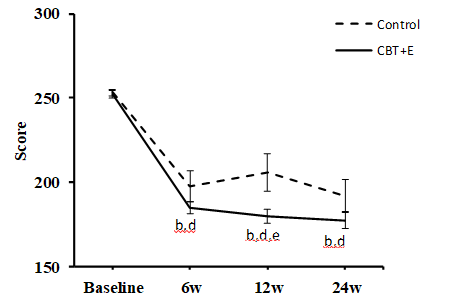 Figure 1 Irritable bowel syndrome Symptom Severity Scale scores. aP < 0.05 and bP < 0.01 indicate the comparison between the CBT + E group and the control group at each time point; cP < 0.05 and dP < 0.01 indicate the intragroup comparison before vs after the initiation of the intervention at each time point; eP < 0.05 and fP < 0.01 indicate a 12-wk vs 6-wk comparison or a 24-wk vs 12-wk comparison.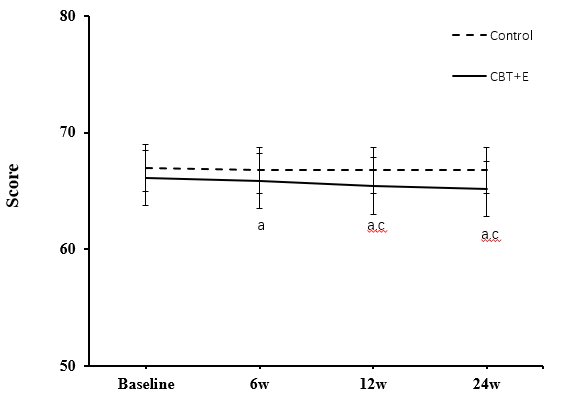 Figure 2 Automatic Thoughts Questionnaire Scores. "a" is the comparison between the CBT + E group and the control group at each time point (aP < 0.05); "c" is the intragroup comparison before vs after the intervention at each time point (cP < 0.05).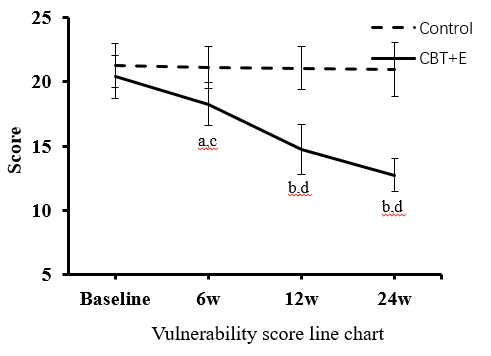 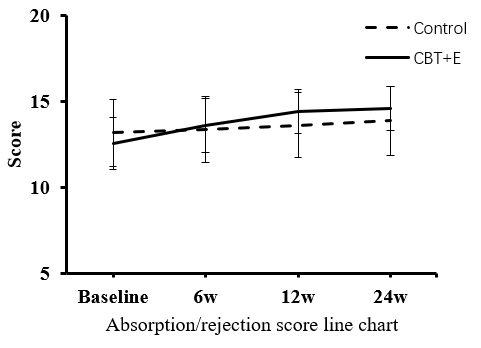 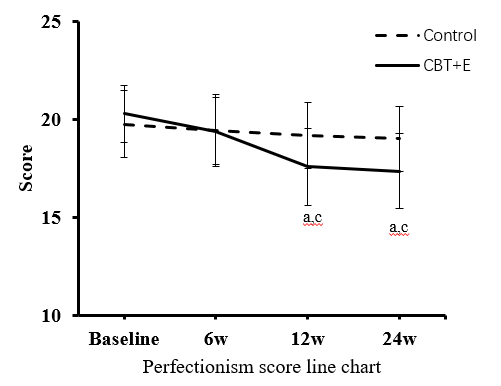 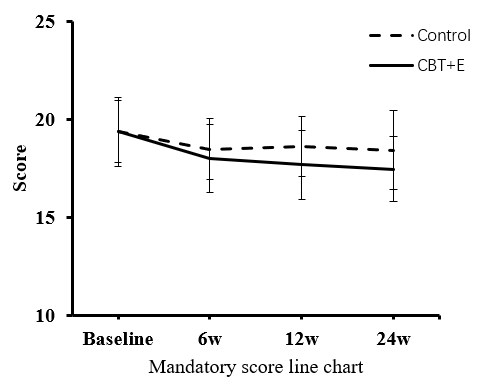 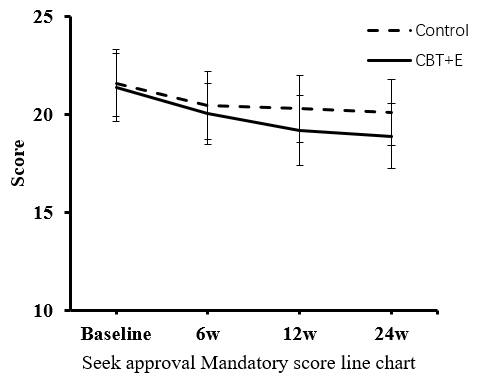 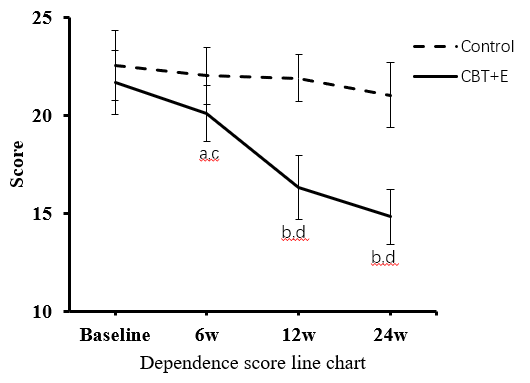 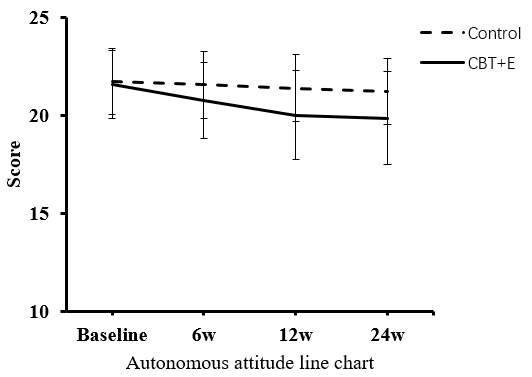 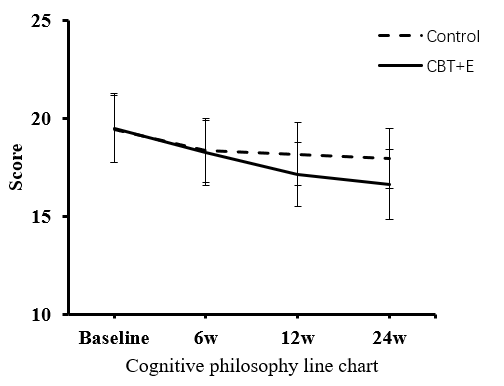 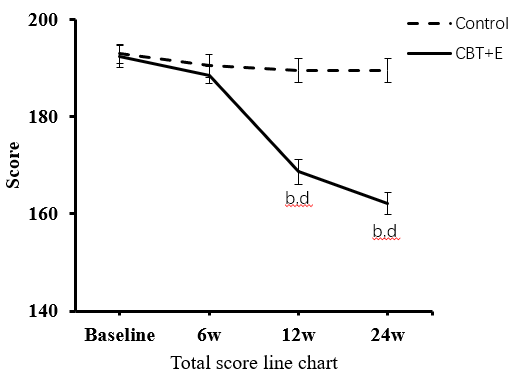 Figure 3 Score changes in Automatic Thoughts Questionnaire and Dysfunctional Attitudes Scale dimensions. "a or b" is the comparison between the CBT + E group and the control group at each time point (aP < 0.05, bP < 0.01); "c or d" is the intragroup comparison before vs after the intervention at each time point (cP < 0.05, dP < 0.01).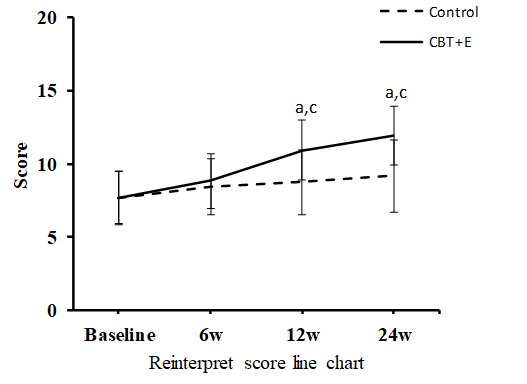 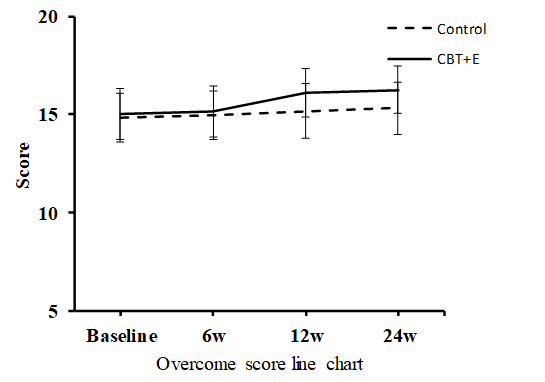 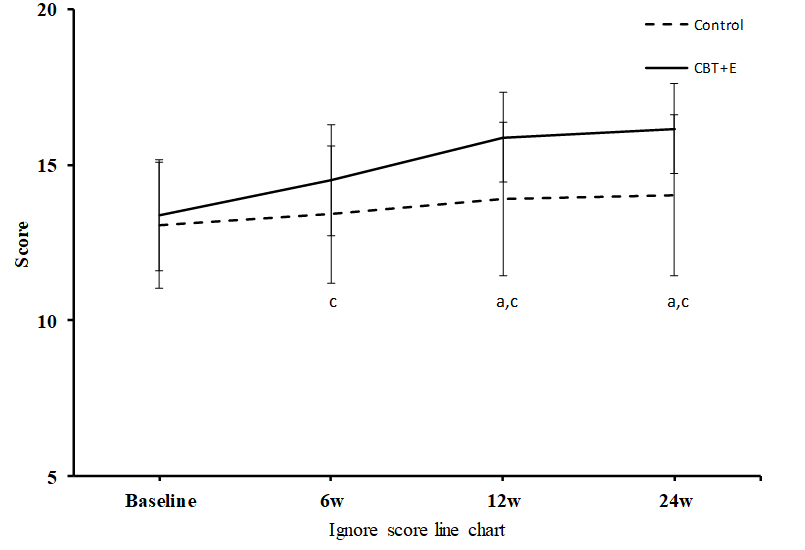 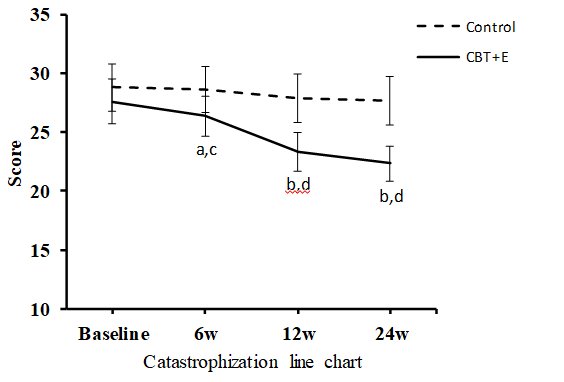 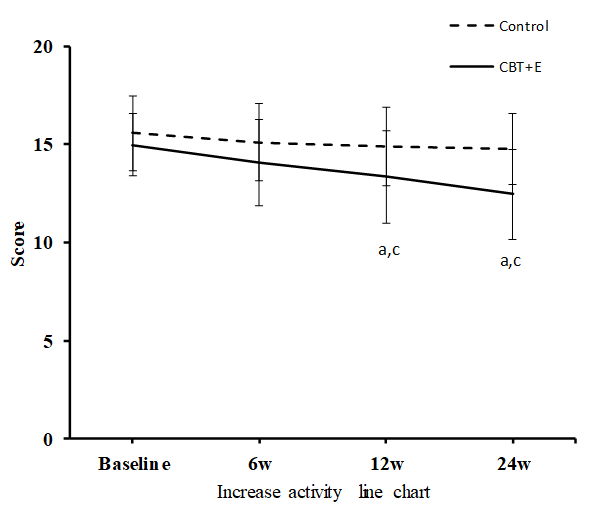 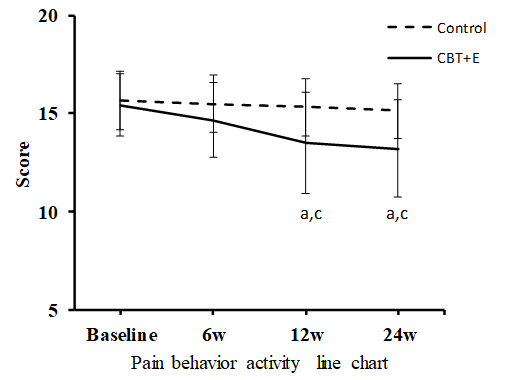 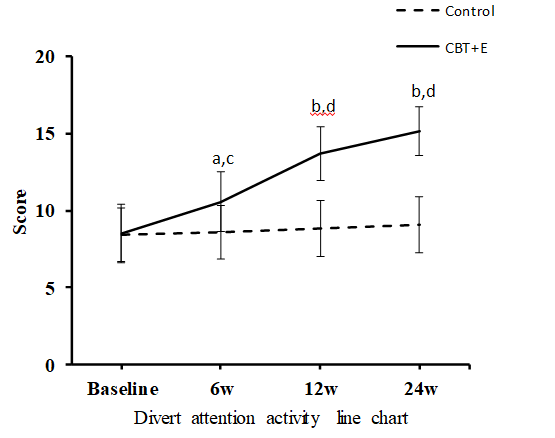 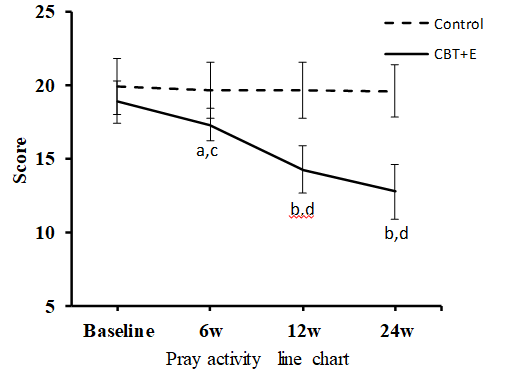 Figure 4 Pain Coping Style Questionnaire scores in each experimental group before and after intervention. "a or b" is the comparison between the CBT + E group and the control group at each time point (aP < 0.05, bP < 0.01); "c or d" is the intragroup comparison before vs after the intervention at each time point (cP < 0.05, dP < 0.01).GroupNumberSex, male/femaleAge, yrTime of education, yrBMI, kg/m2Course of disease, yrCBT + E287/2133.75 ± 2.5714.57 ± 2.5421.67 ± 1.388.68 ± 1.80Control297/2236.86 ± 2.5415.03 ± 2.5421.90 ± 1.368.66 ± 2.00Healthy 307/2335.30 ± 2.7514.93 ± 2.5522.27 ± 1.63-t/X20.029.473.371.223.29P-value0.980.480.180.290.77GroupnBaseline6 wk12 wk24 wkCBT + E28252.07 ± 2.32184.75 ± 3.56179.85 ± 4.05177.14 ± 4.61Control29253.13 ± 1.97197.51 ± 9.04205.68 ± 10.89191.89 ± 9.39Time main effectTime main effectInteractionInteractionGroup main effectGroup main effectFP-valueFP-valueFP-valueIBS-SSS3292.810<0.001115.158<0.00171.795<0.001ScaleDimensionIBS-D (n = 57)Healthy control (n = 30)tP-valueATQ63.32 ± 9.4444.33 ± 3.5110.609.000DASVulnerability17.96 ± 2.3614.67 ± 1.267.099.002DASAttraction/exclusion15.46 ± 3.6711.17 ± 2.265.837.000DASPerfectionism16.98 ± 2.9815.87 ± 2.301.785.059DASCompulsion17.89 ± 3.7411.93 ± 2.198.019.000DASApproval seeking18.09 ± 3.4713.40 ± 2.316.652.002DASDependence18.30 ± 2.6213.20 ± 2.029.276.043DASAutonomous attitude18.56 ± 3.7412.83 ± 2.707.410.041DASCognitive philosophy17.16 ± 2.1212.87 ± 2.867.915.007DASTotal score137.39 ± 17.30113.67 ± 10.356.875.008CSQf1 Reinterpreting pain9.42 ± 2.919.43 ± 2.27-0.019.513CSQf2 Overcoming one’s own state17.42 ± 2.6117.57 ± 2.14-0.262.205CSQf3 Ignoring pain perception13.27 ± 2.6714.81 ± 3.00-2.358.337CSQf4 Catastrophizing19.82 ± 3.1411.57 ± 4.769.689.004CSQf5 Increasing activity12.74 ± 3.1213.67 ± 3.85-1.215.175CSQf6 Engaging in pain behavior13.93 ± 3.2112.67 ± 3.201.744.890CSQf7 Distracting attention9.68 ± 4.2114.67 ± 3.25-5.642.025CSQf8 Praying12.74 ± 3.129.27 ± 2.115.452.005CBT + E (n = 28)CBT + E (n = 28)CBT + E (n = 28)CBT + E (n = 28)Control (n = 29)Control (n = 29)Control (n = 29)Control (n = 29)Baseline6 wk12 wk24 wkBaseline6 wk12 wk24 wkATQ66.96 ± 2.0266.75 ± 2.0165.66 ± 1.0364.98 ± 2.2366.10 ± 2.3965.85 ± 2.3365.42 ± 2.4565.14 ± 2.36Vulnerability20.39 ± 1.6618.25 ± 1.6614.75 ± 1.9712.75 ± 1.7721.27 ± 1.6821.10 ± 1.6521.06 ± 1.6820.99 ± 2.10Attraction/exclusion12.53 ± 1.5213.60 ± 1.5914.42 ± 1.2814.60 ± 1.2813.17 ± 1.9413.37 ± 1.9113.62 ± 1.9113.86 ± 1.99Perfectionism20.28 ± 1.4619.39 ± 1.7217.57 ± 1.9817.35 ± 1.9219.75 ± 1.7219.41 ± 1.8419.17 ± 1.6919.00 ± 1.64DASCompulsion19.37 ± 1.7618.00 ± 1.7417.67 ± 1.7817.46 ± 1.6819.37 ± 1.5918.48 ± 1.5718.62 ± 1.5418.43 ± 2.03Approval seeking21.35 ± 1.7420.03 ± 1.5519.17 ± 1.8018.89 ± 1.6821.58 ± 1.7020.44 ± 1.7420.27 ± 1.7220.10 ± 1.69Dependence21.67 ± 1.6520.10 ± 1.4216.32 ± 1.6514.82 ± 1.4122.55 ± 1.8022.01 ± 1.4521.90 ± 1.2221.03 ± 1.65Autonomous attitude21.57 ± 1.7520.75 ± 1.9520.00 ± 2.2619.85 ± 2.3621.72 ± 1.7021.55 ± 1.7221.37 ± 1.7121.20 ± 1.69Cognitive philosophy19.50 ± 1.7518.25 ± 1.6617.14 ± 1.6416.60 ± 1.7919.44 ± 1.7018.37 ± 1.6318.17 ± 1.6017.96 ± 1.52Total score192.32 ± 2.22188.50 ± 1.71168.67 ± 2.56162.10 ± 2.33192.89 ± 2.00190.48 ± 2.38189.48 ± 2.38189.48 ± 2.38Time main effectTime main effectInteractionInteractionGroup main effectGroup main effectFP-valueFP-valueFP-valueATQ52.475<0.00126.296<0.0014.0940.048DAS2240.350<0.0012033.203<0.001102.742<0.001Vulnerability190.521<0.00159.642<0.0010.4090.525Attraction/exclusion341.422<0.001154.3480.0014.2420.044Perfectionism246.569<0.00135.920<0.0012.3210.133Compulsion432.932<0.00133.320<0.0012.7220.105Approval seeking1994.091<0.0011859.358<0.00194.206<0.001Dependence52.797<0.00118.439<0.0013.4060.070Autonomous attitude526.055<0.00166.836<0.0012.0010.163Cognitive philosophy24495.725<0.00117739.892<0.001456.001<0.001Total score52.475<0.00126.296<0.0014.0940.048DimensionCBT + E (n = 28)CBT + E (n = 28)CBT + E (n = 28)CBT + E (n = 28)Control (n = 29)Control (n = 29)Control (n = 29)Control (n = 29)DimensionBaseline6 wk12 wk24 wkBaseline6 wk12 wk24 wkReinterpreting pain7.67 ± 1.808.82 ± 1.8810.92 ± 2.0311.92 ± 2.037.65 ± 1.818.41 ± 1.918.75 ± 2.219.17 ± 2.47Overcoming one’s own state15.03 ± 1.3115.17 ± 1.3016.10 ± 1.2216.25 ± 1.2014.82 ± 1.2514.96 ± 1.2615.17 ± 1.3915.31 ± 1.31Ignoring pain perception13.39 ± 1.7914.50 ± 1.7915.89 ± 1.4416.17 ± 1.4413.06 ± 2.0313.41 ± 2.2213.91 ± 2.4614.03 ± 2.58Catastrophizing27.57 ± 1.9126.35 ± 1.6623.32 ± 1.6522.32 ± 1.5128.79 ± 2.0028.58 ± 1.9727.89 ± 2.0727.68 ± 2.05Increasing activity14.96 ± 1.5914.07 ± 2.2213.35 ± 2.3412.46 ± 2.2815.58 ± 1.9115.10 ± 1.9814.89 ± 1.9814.75 ± 1.82Pain behavior15.42 ± 1.5914.67 ± 1.8813.50 ± 2.5713.21 ± 2.4915.68 ± 1.4915.48 ± 1.4515.31 ± 1.4415.13 ± 1.40Diverting attention8.50 ± 1.8710.57 ± 1.9513.71 ± 1.7615.17 ± 1.588.44 ± 1.748.62 ± 1.748.86 ± 1.829.06 ± 1.83Praying18.85 ± 1.4317.28 ± 1.1114.25 ± 1.6212.75 ± 1.8919.86 ± 1.9219.65 ± 1.8919.65 ± 1.8919.58 ± 1.78Time main effectTime main effectInteractionInteractionGroup main effectGroup main effectFP-valueFP-valueFP-valueReinterpreting pain358.691<0.001102.798<0.0016.3190.015Overcoming one’s own state118.479<0.00130.007<0.0012.9440.092Ignoring pain perception178.747<0.00142.734<0.0016.8070.012Catastrophizing1493.579<0.001625.333<0.00146.485<0.001Increasing activity115.845<0.00138.786<0.0016.6880.012Pain behavior54.750<0.00119.504<0.0016.3260.015Diverting attention1393.227<0.001973.004<0.00147.800<0.001Praying676.394<0.001568.470<0.00175.735<0.001ATQDASCSQIBS-SSS-0.330a-0.744b0.763bRR2Adjusted R2Standard errorFP-value0.8380.7020.6650.64918.8720.000VariableRegression coefficientStandard errorNormalization coefficienttP-valueP-valueConstant-95.8624.871—-19.6810.000ATQ-0.2610.115-0.256-2.2690.0330.033DAS-0.3930.168-0.420-2.3430.0280.028CSQ0.3050.1380.4002.2150.0360.036